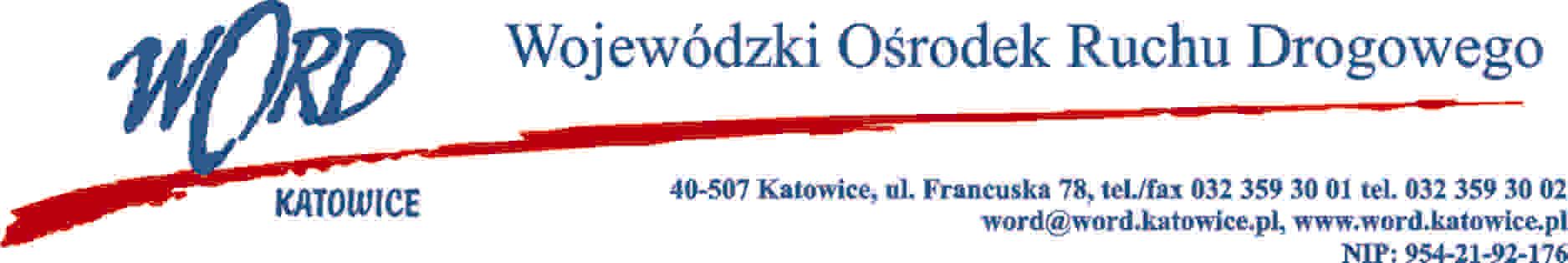 Katowice 14.03.2022 r.AT-ZP.262.2.14.2022.IDDo WykonawcówZgodnie z art. 222 ust. 4 ustawy z dnia 11 września  2019 r. Prawo zamówień publicznych (Dz. U. z 2021 r. poz. 1129) Wojewódzki Ośrodek Ruchu Drogowego w Katowicach informuje, że w postępowaniu pn. „Dostawa sprzętu IT dla Wojewódzkiego Ośrodka Ruchu Drogowego w Katowicach – etap I” Zamawiający zamierza przeznaczyć kwotę: Dla części I: 36.753,29 brutto (słownie:  trzydzieści sześć tysięcy siedemset pięćdziesiąt trzy złote 29/100),Dla części II: 71.278,50 brutto (słownie: siedemdziesiąt jeden tysięcy dwieście siedemdziesiąt osiem złotych 50/100),Dla części III: 39.778,20 brutto (słownie: trzydzieści dziewięć tysięcy siedemset siedemdziesiąt osiem złotych 20/100),Dla części IV: 16.741,39 brutto (słownie:  szesnaście tysięcy siedemset czterdzieści jeden złotych 39/100),Dla części V: 236.787,30 brutto (słownie:  dwieście trzydzieści sześć tysięcy siedemset osiemdziesiąt siedem złotych 30/100).Dla części VI: 17.116,68 brutto (słownie:  siedemnaście tysięcy sto szesnaście złotych 68/100).Dyrektor WORDJanusz FreitagOtrzymują;Platforma a/a